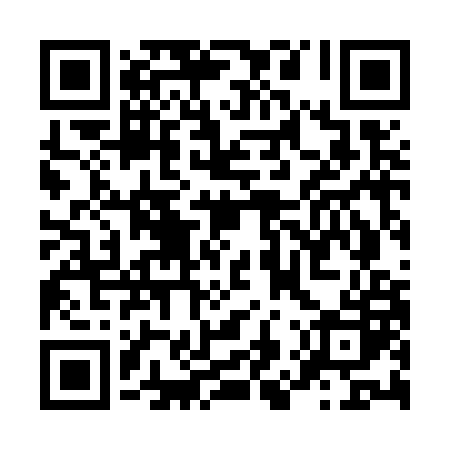 Prayer times for Altratjensdorf, GermanyMon 1 Apr 2024 - Tue 30 Apr 2024High Latitude Method: Angle Based RulePrayer Calculation Method: Muslim World LeagueAsar Calculation Method: ShafiPrayer times provided by https://www.salahtimes.comDateDayFajrSunriseDhuhrAsrMaghribIsha1Mon4:396:481:204:527:539:532Tue4:366:451:194:537:559:563Wed4:336:431:194:547:579:594Thu4:296:401:194:557:5910:015Fri4:266:381:194:568:0010:046Sat4:236:351:184:578:0210:067Sun4:196:331:184:588:0410:098Mon4:166:301:184:598:0610:129Tue4:136:281:175:008:0810:1510Wed4:096:261:175:018:1010:1811Thu4:066:231:175:028:1210:2012Fri4:026:211:175:028:1410:2313Sat3:586:181:165:038:1510:2614Sun3:556:161:165:048:1710:2915Mon3:516:141:165:058:1910:3216Tue3:476:111:165:068:2110:3517Wed3:446:091:155:078:2310:3818Thu3:406:071:155:088:2510:4219Fri3:366:041:155:098:2710:4520Sat3:326:021:155:108:2910:4821Sun3:286:001:155:108:3110:5222Mon3:245:571:145:118:3210:5523Tue3:205:551:145:128:3410:5924Wed3:155:531:145:138:3611:0225Thu3:115:511:145:148:3811:0626Fri3:075:491:145:158:4011:1027Sat3:035:461:145:158:4211:1328Sun3:025:441:135:168:4411:1729Mon3:015:421:135:178:4611:1830Tue3:005:401:135:188:4711:18